Πρόγραμμα πολυήμερης Εκπαιδευτικής εκδρομής στα ΙΩΑΝΝΙΝΑ(Μέτσοβο– Ιωάννινα - Καλπάκι – Κεντρικό Ζαγόρι – Δωδώνη- Ναύπακτος)Ημερομηνίες εκδρομής:   15-3-2023 έως 18-3-2023Τιμή: 225€ (Μετά την εκδρομή θα δοθούν ονομαστικές αποδείξεις πληρωμής σε κάθε μαθητή/τρια. Στην τιμή συμπεριλαμβάνεται και ο φόρος του ξενοδοχείου).Μέσο:  Λεωφορείο. Συγκέντρωση μαθητών στο σχολείο: Τετάρτη, 15-3-2023, ώρα 06:30.Αναχώρηση από το σχολείο για Ιωάννινα:  07:00.Προορισμός:  Ιωάννινα. Ξενοδοχείο: Εpirus Palace ,  7 χλμ Ε.Ο. Ιωαννίνων, Αθήνας, Ιωάννινα 452 21, https://www.epiruspalace.gr/Κατηγορία ξενοδοχείου:  5 αστέρων.Τηλέφωνα  ξενοδοχείου:  ΤΗΛ:  2651 093555,  E-mail: info@epiruspalace.grΔιατροφή:  Πρωινό και ένα γεύμα (δείπνο),  σε μπουφέΑσφάλεια αστικής ευθύνης:  ΑΙG, (P2311005350)Ασφάλεια προσωπικών ατυχημάτων ταξιδίου: Ευρωπαϊκή Πίστη  αριθμ. ασφαλιστηρίου συμβολαίου 5443.Επιστροφή στο σχολείο από Ιωάννινα:   18-03-2023 ώρα  20:30 Υπεύθυνος πρακτορείου TRAVEL PROJECT (Βουλής 35, Σύνταγμα, 10562, Αθήνα) Kωνσταντίνος Κυρλόγλου TΗΛ: 210 9680002, ΚΙΝ: 6988632379Τηλέφωνα συνοδών καθηγητών που μπορούν να χρησιμοποιηθούν κατά τη διάρκεια της εκδρομής.Ευθυμία Καράμπαλη: 6973337360Δημήτρης Μπικάκης: 6938497367Σταμάτης Τύραλης: 69782922571η Ημέρα: 15.03.2022 Δευτέρα: Σχολείο – Ναύπακτος – Άρτα-- Γιάννενα  06:30 Συγκέντρωση στο Σχολείο, επιβίβαση στο λεωφορείο και αναχώρηση 07:00 (με ενδιάμεσες στάσεις) για την Ήπειρο, μέσω της Ε.Ο. Αθηνών- Πάτρας. 10:30 Άφιξη στο Βενετσιάνικο κάστρο της Ναυπάκτου.. 11:30 Αναχώρηση για Άρτα. Περπάτημα στο ιστορικό γεφύρι της Άρτας. 14:00 Γεύμα. Χρόνος ελεύθερος. 15.00 Αναχώρηση για το χωριό Μπιζάνι, επίσκεψη στο Μουσείο Κέρινων Ομοιωμάτων Παύλου Βρέλλη. 16:00 αναχώρηση για τα Ιωάννινα. Άφιξη στο ξενοδοχείο Εpirus Palace,  7 χλμ Ε.Ο. Ιωαννίνων, Αθήνας, Ιωάννινα 452 21, https://www.epiruspalace.gr/ και τακτοποίηση στα δωμάτια. Χρόνος ελεύθερος για ξεκούραση. Δείπνο. 20:00 Αναχώρηση για βραδινή βόλτα στα Ιωάννινα. 22:00 επιστροφή στο ξενοδοχείο και διανυκτέρευση.2η Ημέρα: 16.03.2023 Πέμπτη: Λίμνη- Κάστρο- Πόλη Ιωαννίνων08:30 Πρωινό. 09:30 Αναχώρηση για τον Μώλο. 10:00 Άφιξη στο Μώλο και  επιβίβαση σε τουριστικό πλοιάριο και αναχώρηση για το Νησάκι. 10:15 Άφιξη στο Νησάκι. Ξενάγηση Μουσειακό συγκρότημα Αλή Πασά που στεγάζεται στον χώρο της Μονής του Αγίου Παντελεήμονα.12:00 Αναχώρηση από Νησάκι και επιστροφή στο Μώλο. Αναχώρηση για Κάστρο Ιωαννίνων. Πρώτος μας σταθμός το Ιτς Καλέ - το εσωτερικό φρούριο όπου θα δούμε το Φετιχιέ τζαμί, τον  οικογενειακό τάφο του Αλή πασά, τα ερείπια από το Σαράι,, τον Πύργο του Βοημούνδου και τον Ναό των Αγίων Αναργύρων. 13:30 ξενάγηση στο νέο θεματικό Μουσείο Αργυροτεχνίας του Πολιτιστικού Ιδρύματος Ομίλου Πειραιώς. 14:30 Eπίσκεψη στο Βυζαντινό Μουσείο, ξενάγηση στη βόρεια Ακρόπολη, όπου θα επισκεφθούμε το Δημοτικό Εθνογραφικό Μουσείο που στεγάζεται στο τζαμί του Ασλάν Πασά. Ακόμη μέσα στο Κάστρο θα επισκεφτούμε κτίσματα της τουρκοκρατίας όπως τα τούρκικα λουτρά, το Σουφαρί Σαράι και την τούρκικη βιβλιοθήκη. 15:00 Γεύμα. Χρόνος ελεύθερος 18:00 Αναχώρηση για το ξενοδοχείο. Χρόνος ελεύθερος για ξεκούραση. Δείπνο. 20:00 Αναχώρηση για βραδινή βόλτα στα Ιωάννινα. 22:00 επιστροφή στο ξενοδοχείο και διανυκτέρευση.3η Ημέρα: 17.03.2023Παρασκευή: Σπήλαιο Περάματος - Καλπάκι - Μονοδένδρι08:30 Πρωινό.09:45 Αναχώρηση για το Πέραμα. 10:00 Άφιξη στο Πέραμα.10:15 ξενάγηση στο φημισμένο Σπήλαιο 11.00 Αναχώρηση για το ιστορικό Καλπάκι. Ξενάγηση στο Στρατιωτικό Μουσείο Πολέμου 1940–1941. 11:45 Αναχώρηση για το Κεντρικό Ζαγόρι. 12:30 Άφιξη στο  Μονοδένδρι. Πεζοπορία μέχρι το μοναστήρι της Aγ. Παρασκευής, που έχει εξαιρετική θέα στο φαράγγι του Βίκου. 14:00 Γεύμα.16:00 Αναχώρηση για Κήπους. Επίσκεψη στο γεφύρι του Κόκκορη, το Καλογερικό καθώς και το γεφύρι του Κοντοδήμου  17:00 Άφιξη στους Κήπους 18: 00 αναχώρηση για Ιωάννινα και το ξενοδοχείο. 19:00 Άφιξη στο ξενοδοχείο. Δείπνο. 20:00 Αναχώρηση για βραδινή βόλτα στα Ιωάννινα. 22:00 επιστροφή στο ξενοδοχείο και διανυκτέρευση.4η Ημέρα: 18.03.2023  Σάββατο: Δωδώνη -Μέτσοβο08:30 Πρωινό.09:30 αναχώρηση για αρχαία Δωδώνη.10:00 Άφιξη στη αρχαία Δωδώνη. Ξενάγηση στο αρχαίο θέατρο, το μαντείο και τους υπόλοιπους αρχαιολογικούς χώρους. 12:00 Άφιξη στο φημισμένο ορεινό τουριστικό θέρετρο της Πίνδου το γραφικό Μέτσοβο. Προαιρετική επίσκεψη στο Αρχοντικό Τοσίτσα (Λαογραφικό Μουσείο) και την Πινακοθήκη Αβέρωφ. Επίσκεψη στον Αβερώφειο Κήπο και τον Νερόμυλο του Γκίνα. Ακολουθεί γεύμα σε παραδοσιακή ταβέρνα. 16:00 Αναχώρηση για Νέα Ιωνία και Σχολείο. 20:30 Άφιξη στο σχολείο.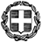 ΕΛΛΗΝΙΚΗ ΔΗΜΟΚΡΑΤΙΑ        ΥΠΟΥΡΓΕΙΟ ΠΑΙΔΕΙΑΣ ΚΑΙ ΘΡΗΣΚΕΥΜΑΤΩΝΠΕΡΙΦΕΡΕΙΑΚΗ Δ/ΝΣΗ Π.Ε. & Δ.Ε. ΑΤΤΙΚΗΣΔΙΕΥΘΥΝΣΗ ΔΕΥΤΕΡΟΒΑΘΜΙΑΣ ΕΚΠΑΙΔΕΥΣΗΣΒ’ ΑΘΗΝΑΣ2ο ΗΜΕΡΗΣΙΟ ΓΕΝΙΚΟ ΛΥΚΕΙΟ ΝΕΑΣ ΙΩΝΙΑΣΤαχ. Δ/νση	   : Α. Κάλβου 103                     Τ.Κ. – Πόλη 	   : 14231 Νέα ΙωνίαΠληροφορίες   : Αν. Καρατζά Τηλέφωνο	   : 210 2777155Fax		   : 210 2793541Ιστοχώρος	   : http://2lyk-n-ionias.att.sch.gr/Email		   : mail@2lyk-n-ionias.att.sch.gr/Ταχ. Δ/νση	   : Α. Κάλβου 103                     Τ.Κ. – Πόλη 	   : 14231 Νέα ΙωνίαΠληροφορίες   : Αν. Καρατζά Τηλέφωνο	   : 210 2777155Fax		   : 210 2793541Ιστοχώρος	   : http://2lyk-n-ionias.att.sch.gr/Email		   : mail@2lyk-n-ionias.att.sch.gr/